The  Int. Ph. D.  Comprehensive Examination of  MR./MS. STUDENT NAME SR. No. 10-06-00-10-31-18-1-xxxxx,  Int. Ph. D. Research   Student   in  the  Department  of  Mathematics, was  held  on  01.01.2021. The   following   members conducted   the   examination:Prof. NAME 1                -	  Senate NomineeProf. NAME 2                -     Senate NomineeProf. NAME 3                -     Department NomineeProf. NAME 4                -     Co-ordinator, Int. Ph DProf. NAME 5                -     Research Supervisor                                                                  	The candidate was first asked to make a brief presentation of his research progress in brief description of the topic (if presentation was made). Then the candidate was asked questions from Topics 1, Topic 2, Topic 3 and Topic 4.His answers to the questions were found satisfactory and he is deemed to have passed the Comprehensive Examination. His performance is rated “ADJECTIVE”.                 (Prof. NAME 1)                                            	                         (Prof. NAME 2)  Senate Nominee                                                    	            Senate Nominee(Prof. NAME 3) 			           	                            (Prof. NAME 4) Department Nominee                                       	     Int. Ph.D. Co-ordinator 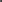 (Prof. NAME 5)			                                        (Prof. S Thangavelu) Research Supervisor	                              ChairmanCHECK SHEET FOR COMPREHENSIVE EXAMINATION[To be used by the Comprehensive Examination Board.  This should be returned to Assistant Registrar (Academic) after completion]Name of the CandidateDegree RegisteredDepartment and SR No. and date of JoiningDate and Place of CE(Second CE only if recommended by First CE Board)FirstSecondWe recommend the following  (Tick the appropriate Box with   P )We recommend the following  (Tick the appropriate Box with   P )We recommend the following  (Tick the appropriate Box with   P )We recommend the following  (Tick the appropriate Box with   P )Student has passed the Comprehensive ExaminationStudent has passed the Comprehensive ExaminationStudent has passed the Comprehensive ExaminationStudent has failed in first CE.  The CE Board also recommendsSecond CE is not requiredSecond CE is not requiredStudent has failed in first CE.  The CE Board also recommendsAppear for Second CEAppear for Second CEStudent has to be downgraded to M.S / M.Sc (Engg.)Student has to be downgraded to M.S / M.Sc (Engg.)Student has to be downgraded to M.S / M.Sc (Engg.)Student has failed in the Second Comprehensive ExaminationStudent has failed in the Second Comprehensive ExaminationStudent has failed in the Second Comprehensive ExaminationSl. No.Name of the CE Board MembersSignatureProf. NAME 1 / Senate Nominee (Affiliation)Prof. NAME 2 / Senate Nominee  (Affiliation)Prof. NAME 3 / Department  NomineeProf. NAME 4 / Research SupervisorProf. NAME 5 / DCCProf. S. Thangavelu / Chairman